	ЛИСЯНСЬКА СЕЛИЩНА РАДА	РІШЕННЯ03.10.2023                                     смт  Лисянка                                       	 № 45-13/VIІIПро погодження укладених трьохсторонніх договорів господарського відання про заміну сторониВідповідно до пункту 43 частини 1 статті 26,  Закону України «Про місцеве самоврядування в Україні», розглянувши звернення Кагарлицького відділення АТ «Київоблгаз» №350 від 04.09.2023, селищна рада:ВИРІШИЛА:Погодити укладені трьохсторонні договори господарського відання про заміну сторони, інформація згідно додатку.Дане рішення направити до Кагарлицького відділення АТ «Київоблгаз».Контроль за виконанням рішення покласти на відділ правової і кадрової роботи та публічних закупівель виконавчого комітету селищної ради.Селищний голова	         					             А.П.ПроценкоДодатокдо рішення селищної радивід 03.10.2023 № 45-13/VIIIІнформація про укладені договори господарського відання про заміну сторониСекретар	 О.В.Макушенко№ п/пДата і № основного договоруДата і № договору про заміну сторониПервісний користувачНовий користувачПідстава зміни користувача 1.№17 від 24.05.2013№б/н від 11.07.2023АТ «Оператор газорозподільної системи «Київоблгаз»ТОВ «Газорозподільні мережі України»Постановою НКРЕКП №1596 від 31 серпня 2023 року2.№18 від 24.05.2013№б/н від 11.07.2023АТ «Оператор газорозподільної системи «Київоблгаз»ТОВ «Газорозподільні мережі України»Постановою НКРЕКП №1596 від 31 серпня 2023 року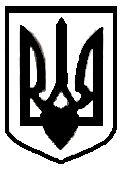 